Dora the Explorer Picture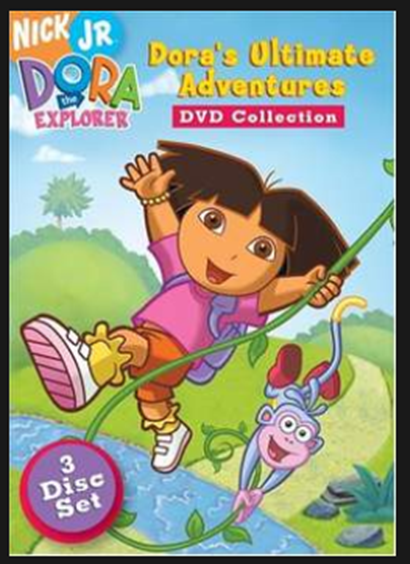 -Pictures of Themes of TravelAnimal Farm Travel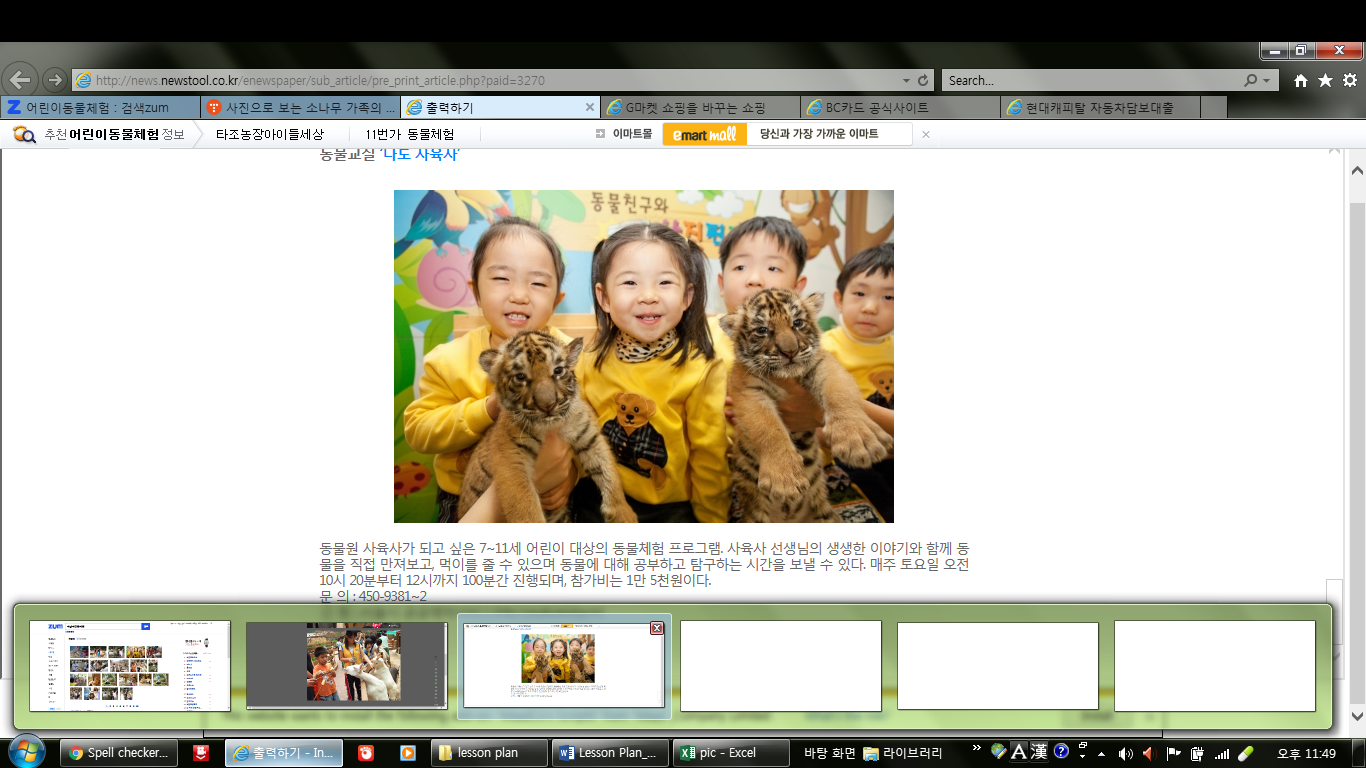 Museum Travel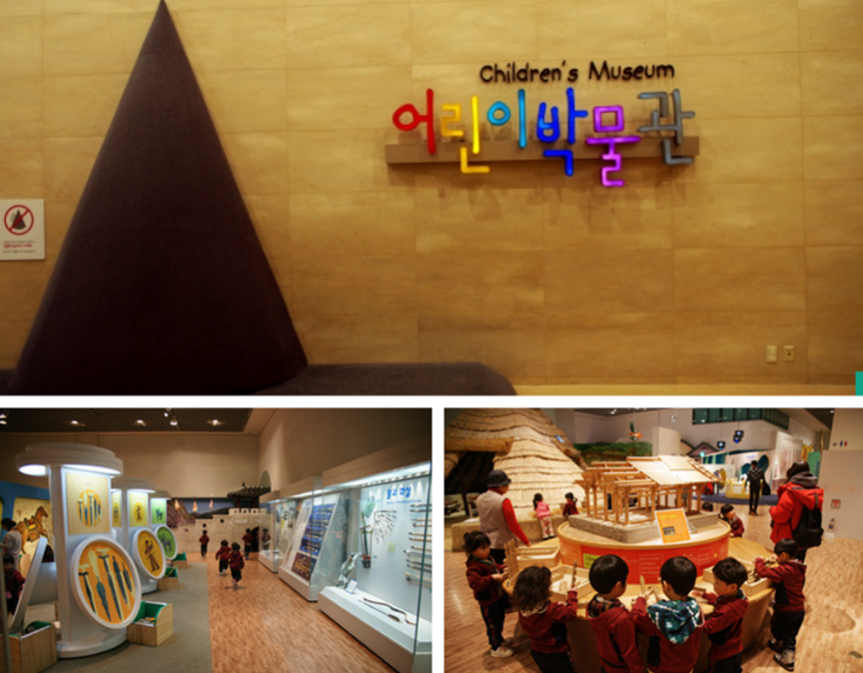 CampingTravel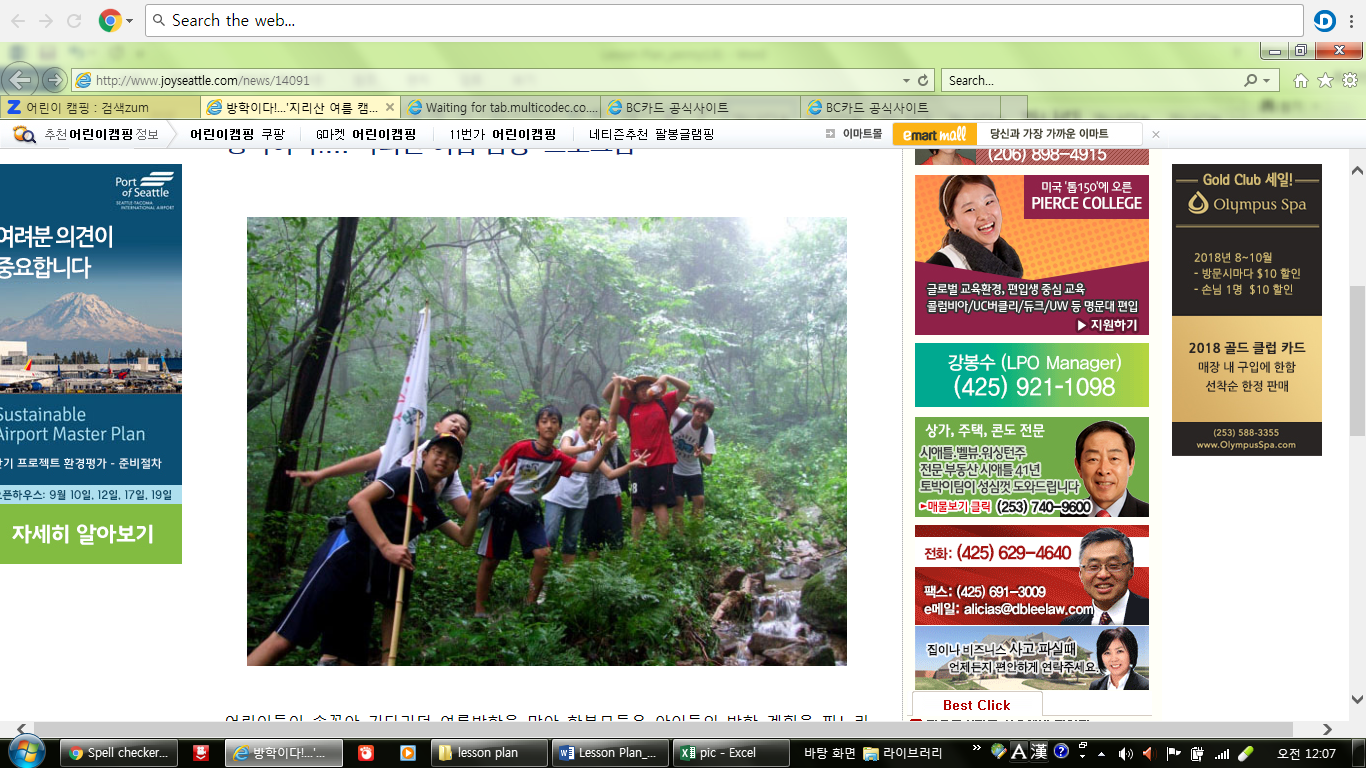 Amusement Park Travel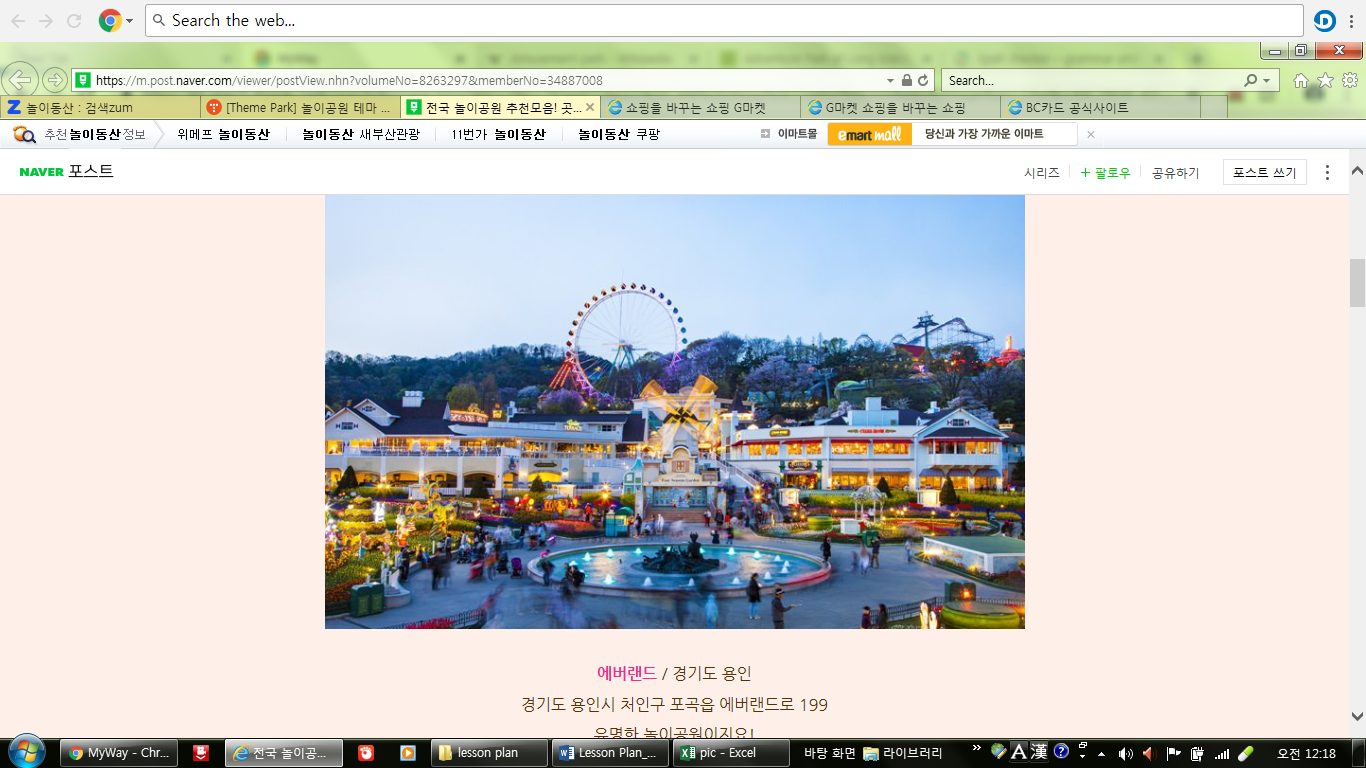 Beach Travel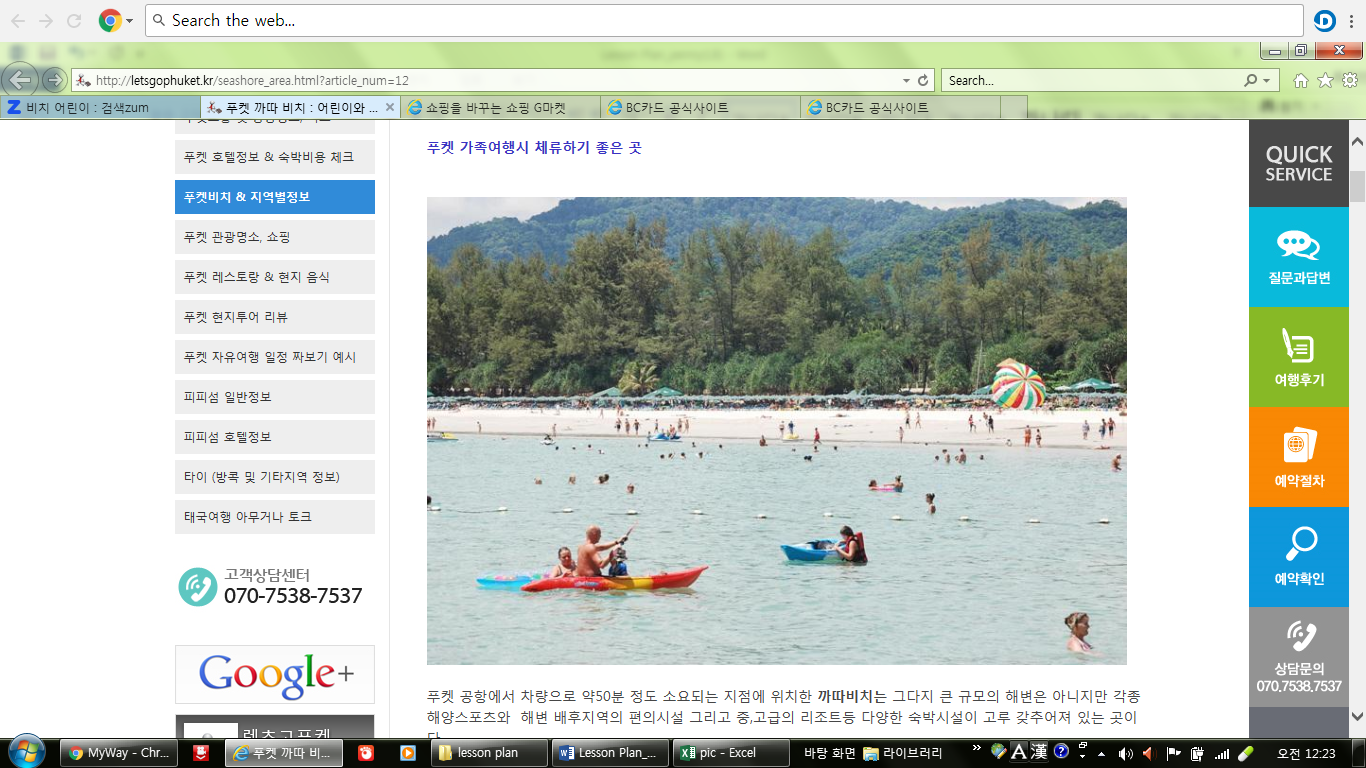 Korean Tradition Travel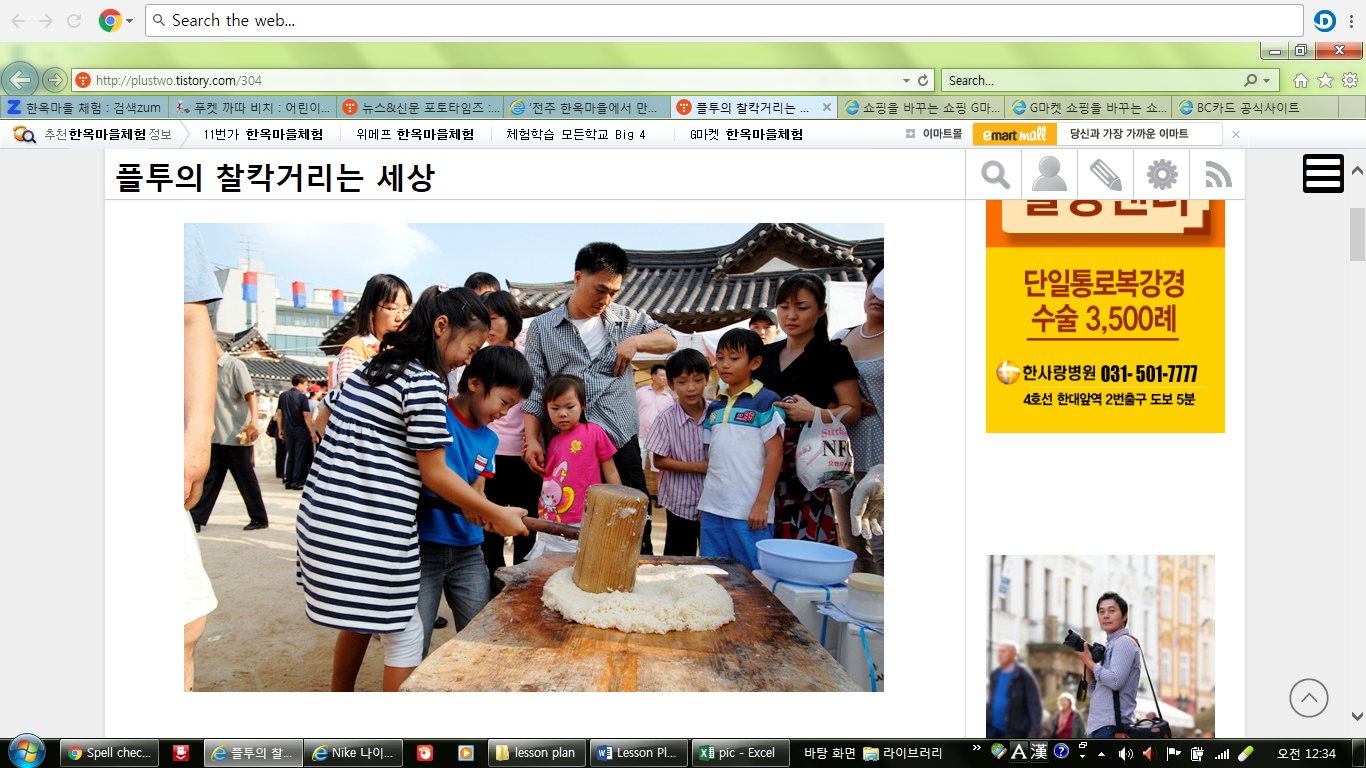 - What is your Travel plan Worksheet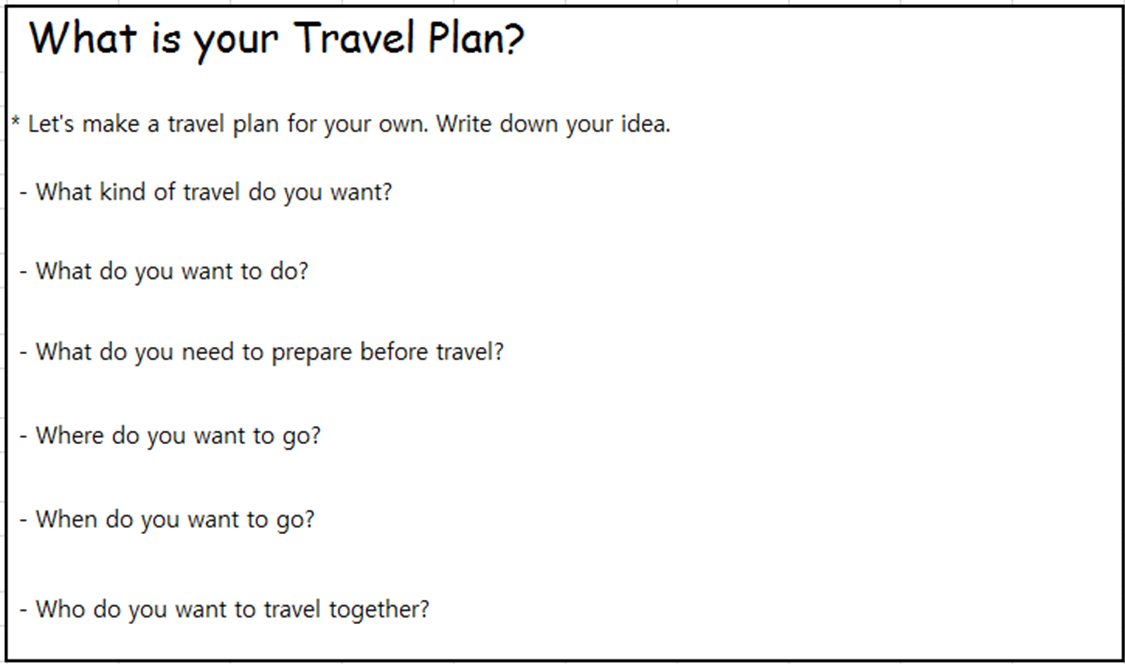 -Teacher’s Sample Travel Plan Worksheet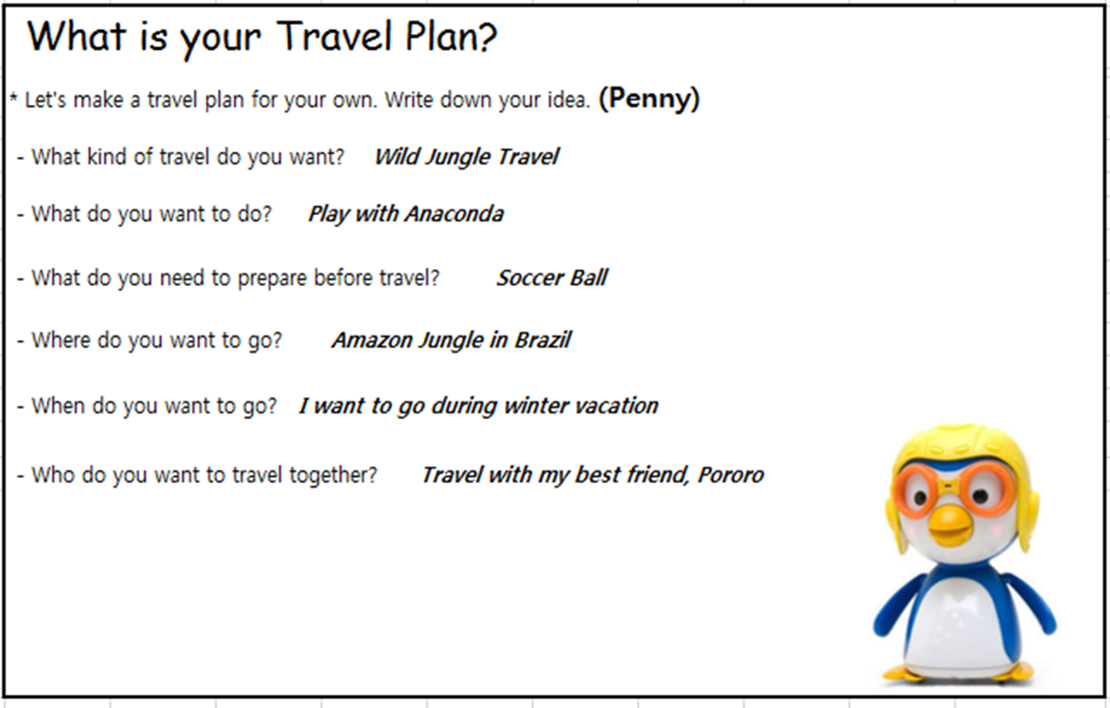 -Travel Plan Map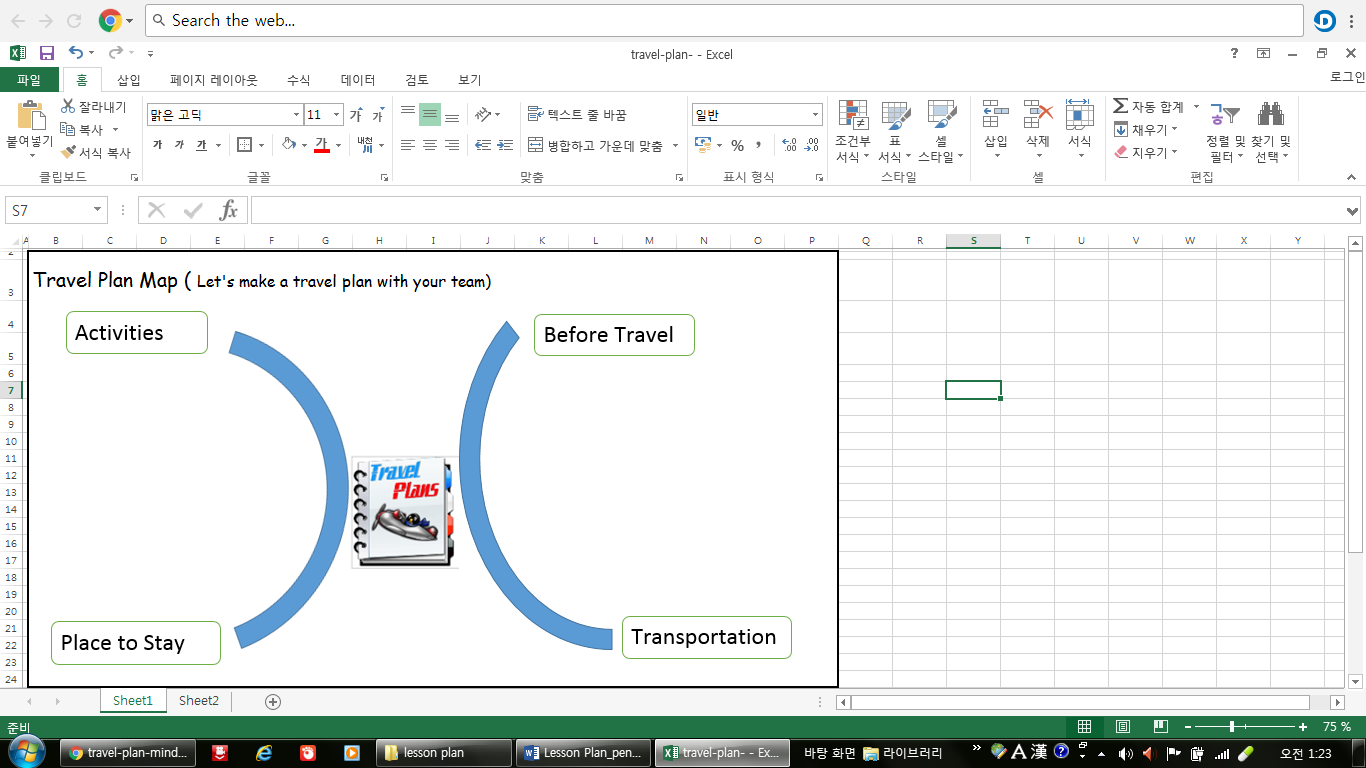  Activity or Task Based Lesson  XXX  Language Based or Presentation, Practice, Production PPP Based Lesson Storytelling Lesson Plan  Puppet Play Presentation Activity or Task Based Lesson  XXX  Language Based or Presentation, Practice, Production PPP Based Lesson Storytelling Lesson Plan  Puppet Play Presentation Activity or Task Based Lesson  XXX  Language Based or Presentation, Practice, Production PPP Based Lesson Storytelling Lesson Plan  Puppet Play Presentation Activity or Task Based Lesson  XXX  Language Based or Presentation, Practice, Production PPP Based Lesson Storytelling Lesson Plan  Puppet Play PresentationTopic: Let’s Travel Together!Topic: Let’s Travel Together!Topic: Let’s Travel Together!Topic: Let’s Travel Together!Instructor:PennyStudents Competency Level and Student ages7-8 years old, ElementaryNumber of Students:12Lesson Length:50minMaterials:(List the Names of all materials used in the lesson. Materials must be shown at the end of this document)- Dora the Explorer Picture- Whiteboard and a Marker-Pictures of Themes of TravelAnimal Farm Travel Museum Travel Camping Travel Amusement Park Travel Beach TravelKorean Tradition Travel- What is Your Travel Plan Worksheet- Teacher’s Sample Travel Plan Worksheet- Travel Plan MapMaterials:(List the Names of all materials used in the lesson. Materials must be shown at the end of this document)- Dora the Explorer Picture- Whiteboard and a Marker-Pictures of Themes of TravelAnimal Farm Travel Museum Travel Camping Travel Amusement Park Travel Beach TravelKorean Tradition Travel- What is Your Travel Plan Worksheet- Teacher’s Sample Travel Plan Worksheet- Travel Plan MapMaterials:(List the Names of all materials used in the lesson. Materials must be shown at the end of this document)- Dora the Explorer Picture- Whiteboard and a Marker-Pictures of Themes of TravelAnimal Farm Travel Museum Travel Camping Travel Amusement Park Travel Beach TravelKorean Tradition Travel- What is Your Travel Plan Worksheet- Teacher’s Sample Travel Plan Worksheet- Travel Plan MapMaterials:(List the Names of all materials used in the lesson. Materials must be shown at the end of this document)- Dora the Explorer Picture- Whiteboard and a Marker-Pictures of Themes of TravelAnimal Farm Travel Museum Travel Camping Travel Amusement Park Travel Beach TravelKorean Tradition Travel- What is Your Travel Plan Worksheet- Teacher’s Sample Travel Plan Worksheet- Travel Plan MapLesson Objectives(What do you want the students to know (new skill or knowledge that you want them to gain)?AndWhat do you want them to be able to do?Ss will understand and be able to plan a travel and present what their travel plan are going to beLesson Objectives(What do you want the students to know (new skill or knowledge that you want them to gain)?AndWhat do you want them to be able to do?Ss will understand and be able to plan a travel and present what their travel plan are going to beLesson Objectives(What do you want the students to know (new skill or knowledge that you want them to gain)?AndWhat do you want them to be able to do?Ss will understand and be able to plan a travel and present what their travel plan are going to beLesson Objectives(What do you want the students to know (new skill or knowledge that you want them to gain)?AndWhat do you want them to be able to do?Ss will understand and be able to plan a travel and present what their travel plan are going to beAims:(What students will be able to achieve by participating in the activities of the lesson.  (Ss gain or get by doing…)Ss will get interested in lesson by listening to T presentation about travel planSs will improve listening and speaking skills by responding to T and sharing opinions in classSs will participate in fun in English communication activity by creating their own travel planSs will improve interaction and communication skills by having a discussion in a group and planning a travel planSs will gain writing skills by preparing What is your Travel Plan WorksheetAims:(What students will be able to achieve by participating in the activities of the lesson.  (Ss gain or get by doing…)Ss will get interested in lesson by listening to T presentation about travel planSs will improve listening and speaking skills by responding to T and sharing opinions in classSs will participate in fun in English communication activity by creating their own travel planSs will improve interaction and communication skills by having a discussion in a group and planning a travel planSs will gain writing skills by preparing What is your Travel Plan WorksheetAims:(What students will be able to achieve by participating in the activities of the lesson.  (Ss gain or get by doing…)Ss will get interested in lesson by listening to T presentation about travel planSs will improve listening and speaking skills by responding to T and sharing opinions in classSs will participate in fun in English communication activity by creating their own travel planSs will improve interaction and communication skills by having a discussion in a group and planning a travel planSs will gain writing skills by preparing What is your Travel Plan WorksheetAims:(What students will be able to achieve by participating in the activities of the lesson.  (Ss gain or get by doing…)Ss will get interested in lesson by listening to T presentation about travel planSs will improve listening and speaking skills by responding to T and sharing opinions in classSs will participate in fun in English communication activity by creating their own travel planSs will improve interaction and communication skills by having a discussion in a group and planning a travel planSs will gain writing skills by preparing What is your Travel Plan WorksheetLanguage Skills:(Lists what activities language skills students will be using by participating in the activities of the lesson.)Reading: (Where did reading occur in the lesson?)Whiteboard, worksheetListening:(Where did listening occur in the lesson?)Teachers talk, discussion, presentation of other studentsSpeaking: (Where did speaking occur in the lesson?)Group discussion, answering teacher, presentationWriting: (Where did writing occur in the lesson?)Travel Plan Map, What is your Travel Plan Worksheet, Language Skills:(Lists what activities language skills students will be using by participating in the activities of the lesson.)Reading: (Where did reading occur in the lesson?)Whiteboard, worksheetListening:(Where did listening occur in the lesson?)Teachers talk, discussion, presentation of other studentsSpeaking: (Where did speaking occur in the lesson?)Group discussion, answering teacher, presentationWriting: (Where did writing occur in the lesson?)Travel Plan Map, What is your Travel Plan Worksheet, Language Skills:(Lists what activities language skills students will be using by participating in the activities of the lesson.)Reading: (Where did reading occur in the lesson?)Whiteboard, worksheetListening:(Where did listening occur in the lesson?)Teachers talk, discussion, presentation of other studentsSpeaking: (Where did speaking occur in the lesson?)Group discussion, answering teacher, presentationWriting: (Where did writing occur in the lesson?)Travel Plan Map, What is your Travel Plan Worksheet, Language Skills:(Lists what activities language skills students will be using by participating in the activities of the lesson.)Reading: (Where did reading occur in the lesson?)Whiteboard, worksheetListening:(Where did listening occur in the lesson?)Teachers talk, discussion, presentation of other studentsSpeaking: (Where did speaking occur in the lesson?)Group discussion, answering teacher, presentationWriting: (Where did writing occur in the lesson?)Travel Plan Map, What is your Travel Plan Worksheet, Assumptions:(What students must already be able to do and what concepts must already be mastered before the lesson in order to achieve the aims of the lesson.)Ss have had a travel before or seen about travel by mediaSs think going to travel is funSs understand concepts of travel themeSs know general vocabulary and basic grammar of the lesson Assumptions:(What students must already be able to do and what concepts must already be mastered before the lesson in order to achieve the aims of the lesson.)Ss have had a travel before or seen about travel by mediaSs think going to travel is funSs understand concepts of travel themeSs know general vocabulary and basic grammar of the lesson Assumptions:(What students must already be able to do and what concepts must already be mastered before the lesson in order to achieve the aims of the lesson.)Ss have had a travel before or seen about travel by mediaSs think going to travel is funSs understand concepts of travel themeSs know general vocabulary and basic grammar of the lesson Assumptions:(What students must already be able to do and what concepts must already be mastered before the lesson in order to achieve the aims of the lesson.)Ss have had a travel before or seen about travel by mediaSs think going to travel is funSs understand concepts of travel themeSs know general vocabulary and basic grammar of the lesson Anticipated Errors and Solutions:(What things might go wrong in the lesson and what the solution will be. An SOS activity should also be included)If Ss can not have many ideas, T gives them some hints or suggestionsIf the first activity lasts too long, T gives the second activity for the next lessonIf all the activities are finished too soon, T asks Ss to present What is your Travel Plan WorksheetAnticipated Errors and Solutions:(What things might go wrong in the lesson and what the solution will be. An SOS activity should also be included)If Ss can not have many ideas, T gives them some hints or suggestionsIf the first activity lasts too long, T gives the second activity for the next lessonIf all the activities are finished too soon, T asks Ss to present What is your Travel Plan WorksheetAnticipated Errors and Solutions:(What things might go wrong in the lesson and what the solution will be. An SOS activity should also be included)If Ss can not have many ideas, T gives them some hints or suggestionsIf the first activity lasts too long, T gives the second activity for the next lessonIf all the activities are finished too soon, T asks Ss to present What is your Travel Plan WorksheetAnticipated Errors and Solutions:(What things might go wrong in the lesson and what the solution will be. An SOS activity should also be included)If Ss can not have many ideas, T gives them some hints or suggestionsIf the first activity lasts too long, T gives the second activity for the next lessonIf all the activities are finished too soon, T asks Ss to present What is your Travel Plan WorksheetReferences:https://www.naver.com/https://www.google.com/References:https://www.naver.com/https://www.google.com/References:https://www.naver.com/https://www.google.com/References:https://www.naver.com/https://www.google.com/Lead-In or Pre-Task Part (Warm-Up Part to activate and create interest in the lesson.)Lead-In or Pre-Task Part (Warm-Up Part to activate and create interest in the lesson.)Lead-In or Pre-Task Part (Warm-Up Part to activate and create interest in the lesson.)Lead-In or Pre-Task Part (Warm-Up Part to activate and create interest in the lesson.)Materials: (List the Names of all materials used in the Lead-Inor Pre-Task Partof the lesson. Materials must be shown at the end of this document)- Dora the Explorer Picture- Whiteboard and a MarkerMaterials: (List the Names of all materials used in the Lead-Inor Pre-Task Partof the lesson. Materials must be shown at the end of this document)- Dora the Explorer Picture- Whiteboard and a MarkerMaterials: (List the Names of all materials used in the Lead-Inor Pre-Task Partof the lesson. Materials must be shown at the end of this document)- Dora the Explorer Picture- Whiteboard and a MarkerMaterials: (List the Names of all materials used in the Lead-Inor Pre-Task Partof the lesson. Materials must be shown at the end of this document)- Dora the Explorer Picture- Whiteboard and a MarkerTime:Classroom Set Up:Student Activity and Goals:Teacher Procedure &Instructions:1312WholeWholeSsSsGreet teacherRespond and Listen to TRespond and share about travelRespond and  write on the whiteboardGreetingShare what T likes about travelShow a Dora the Explorer picture and ask Ss if they like Dora and adventureAsk Ss where they want to travelAsks Ss to tell travel plan and  Ss write down the list on the whiteboardPre-Activity or Task Familiarization Part (Presentation Partfor Presenting the language structure to be covered in the lesson. Prepares students for the communication activity.)Pre-Activity or Task Familiarization Part (Presentation Partfor Presenting the language structure to be covered in the lesson. Prepares students for the communication activity.)Pre-Activity or Task Familiarization Part (Presentation Partfor Presenting the language structure to be covered in the lesson. Prepares students for the communication activity.)Pre-Activity or Task Familiarization Part (Presentation Partfor Presenting the language structure to be covered in the lesson. Prepares students for the communication activity.)Materials: (List the Names of all materials used in the Pre-Activity or Task Familiarization Part of the lesson. Materials must be shown at the end of this document)Pictures of Themes of TravelAnimal Farm Travel Museum Travel Camping Travel Amusement Park Travel Beach TravelKorean Tradition Travel- What is Your Travel Plan Worksheet- Teacher’s Sample Travel Plan Worksheet Materials: (List the Names of all materials used in the Pre-Activity or Task Familiarization Part of the lesson. Materials must be shown at the end of this document)Pictures of Themes of TravelAnimal Farm Travel Museum Travel Camping Travel Amusement Park Travel Beach TravelKorean Tradition Travel- What is Your Travel Plan Worksheet- Teacher’s Sample Travel Plan Worksheet Materials: (List the Names of all materials used in the Pre-Activity or Task Familiarization Part of the lesson. Materials must be shown at the end of this document)Pictures of Themes of TravelAnimal Farm Travel Museum Travel Camping Travel Amusement Park Travel Beach TravelKorean Tradition Travel- What is Your Travel Plan Worksheet- Teacher’s Sample Travel Plan Worksheet Materials: (List the Names of all materials used in the Pre-Activity or Task Familiarization Part of the lesson. Materials must be shown at the end of this document)Pictures of Themes of TravelAnimal Farm Travel Museum Travel Camping Travel Amusement Park Travel Beach TravelKorean Tradition Travel- What is Your Travel Plan Worksheet- Teacher’s Sample Travel Plan Worksheet Time:Classroom Set Up:Student Activity and Goals:Teacher Procedure &Instructions:3223WholeSsSsSsListen and seeLook at the What is your Travel Plan Worksheet.Think about what to writeWrite What is your Travel Plan Worksheet and presentIntroduce themes of Travel with picturesShows a sample What is your Travel plan WorksheetHand out paper. T asks Ss to think What is your Travel Plan WorksheetAsks Ss what they write down What is your Travel Plan Worksheet individually and presentT encourages their workLet’s make team travel plan Main Activity or Task Realization Part(Practice to Production PartTeacher lead practice of the language presented and move to communication based more student-centered activity)Main Activity or Task Realization Part(Practice to Production PartTeacher lead practice of the language presented and move to communication based more student-centered activity)Main Activity or Task Realization Part(Practice to Production PartTeacher lead practice of the language presented and move to communication based more student-centered activity)Main Activity or Task Realization Part(Practice to Production PartTeacher lead practice of the language presented and move to communication based more student-centered activity)Materials: (List the Names of all materials used in the Main Activity or Task Realization Partof the lesson. Materials must be shown at the end of this document) - Travel Plan Map- Big size of PaperMaterials: (List the Names of all materials used in the Main Activity or Task Realization Partof the lesson. Materials must be shown at the end of this document) - Travel Plan Map- Big size of PaperMaterials: (List the Names of all materials used in the Main Activity or Task Realization Partof the lesson. Materials must be shown at the end of this document) - Travel Plan Map- Big size of PaperMaterials: (List the Names of all materials used in the Main Activity or Task Realization Partof the lesson. Materials must be shown at the end of this document) - Travel Plan Map- Big size of PaperTime:Classroom Set Up:Student Activity and Goals:Teacher Procedure &Instructions:1263X232GroupGroupGroupGroupsGroupsGroupsWholeMove into groupsListen what T saysDiscuss and write down on Travel Plan MapPrepare for the presentationEverything below happens three timesOne group’s members come out and present their Travel Plan Map and other groups listen to themEach Ss presents and others listenListen what T says and about presentationDivide Ss into 3 groupsGives instruction for Travel Plan Map. Give an example of T’s Travel Plan MapHand out Travel Plan Map and Big size of PaperAsk Ss to discuss the idea for the Travel Plan Map and write down the idea for the Travel Plan MapPrepare for the presentationEverything below happens three timesEach group comes out and present their Travel Plan Map to other Ss in the classEach Ss presents the Travel Plan Map. Ss share the presentationT gives Ss positive feedback and comments Post Activity or Post Task Part (Wrap-Up Part to Close the Lesson on a high note to and consolidate language learned in a communication-based activity new situation.)Post Activity or Post Task Part (Wrap-Up Part to Close the Lesson on a high note to and consolidate language learned in a communication-based activity new situation.)Post Activity or Post Task Part (Wrap-Up Part to Close the Lesson on a high note to and consolidate language learned in a communication-based activity new situation.)Post Activity or Post Task Part (Wrap-Up Part to Close the Lesson on a high note to and consolidate language learned in a communication-based activity new situation.)Materials: (List the Names of all materials used in the Post Activity or Post Task Part of the lesson. Materials must be shown at the end of this document)- Travel Plan Map- Big size of PaperMaterials: (List the Names of all materials used in the Post Activity or Post Task Part of the lesson. Materials must be shown at the end of this document)- Travel Plan Map- Big size of PaperMaterials: (List the Names of all materials used in the Post Activity or Post Task Part of the lesson. Materials must be shown at the end of this document)- Travel Plan Map- Big size of PaperMaterials: (List the Names of all materials used in the Post Activity or Post Task Part of the lesson. Materials must be shown at the end of this document)- Travel Plan Map- Big size of PaperTime:Classroom Set Up:Student Activity and Goals:Teacher Procedure &Instructions:52SsWholeEach Ss tells their opinion and others listenApplaud T asks Ss to tell what was a good idea about other team’s Travel Plan MapAnd what would you add more?T encourages their opinions Congratulates and thanks Ss for accomplishment